VLOGA ZA DODELITEV STATUSA UČENCA mladega umetnika /športnika za šolsko leto 2019/2020Podpisani/a  	(oče, mati ali zakoniti zastopnik otroka)stanujoč  	(naslov bivališča)za učenca/ko 	iz 	razreda, (ime in priimek učenca/ke)	(razred, oddelek)rojen/a______________________ (obvezno dopoljeno 12 leto starosti),		(datum rojstva)vlagam prošnjo za dodelitev statusa (ustrezno označite):perspektivnega športnikaperspektivnega mladega umetnika vrhunskega mladega umetnikaUčenec-ka je (označite in dopolnite): športnik-caje član-ica	kluba /	društva 	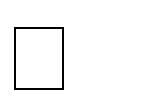 in je registriran-a pri nacionalni panožni športni zvezi(vpišite ime kluba/društva in nacionalno panožno športno zvezo)tekmuje v uradnih tekmovalnih sistemih nacionalne panožne zveze  na	državni /	mednarodni ravnije vpisan v evidenco registriranih in kategoriziranih športnikov.mlad-a umetnik-ca je vpisan-a/ vključen-a v(vpišite ime šole/ustanove, kjer se vzporedno izobražuje/usposablja na področju umetnosti)(vpišite zvrst izobraževanja/usposabljanja)se udeležuje tekmovanj s področja umetnosti na	državni /	mednarodni ravni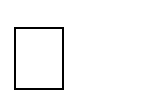 Prilagamo naslednja dokazila: za status športnika:potrdilo o registraciji učenca-ke pri športnem klubu/ društvu in nacionalni panožni športni zvezi/ kopija članske izkaznice.potrdilo o vpisu v evidenco registriranih in kategoriziranih športnikov.načrt tekmovanj / treningov za tekoče šolsko leto.za status mladega umetnika:verodostojna potrdila o udeležbi učenca na državnih/mednarodnih tekmovanjih s področja umetnosti (najmanj 3) (uradni seznam tekmovalcev, udeležencev / uradno poročilo o udeležencih / listina o priznanju oz. nagradi ipd./ izpis iz uradnih evidenc).verodostojna potrdila o doseženih najvišjih mestih / nagradah na državnih/mednarodnihtekmovanjih s področja umetnosti (najmanj 3) (uradni seznam tekmovalcev, udeležencev / uradno poročilo o udeležencih/ listina o priznanju oz. nagradi ipd./ izpis iz uradnih evidenc).načrt tekmovanj/ nastopov / priprav za tekoče šolsko leto.V Ljubljani, dne  	Podpis staršev/skrbnikov:  	